ІНСТРУКЦІЯ З ЕКСПЛУАТАЦІЇМЕТ-2103ТОСТЕРСторінка 2ІНСТРУКЦІЯ З ЕКСПЛУАТАЦІЇДякуємо Вам за вибір продукції, що випускається під торговою маркою MYSTERY. Ми раді запропонувати Вам вироби, розроблені відповідно до високих вимог до якості і функціональності. Ми впевнені, що Ви будете задоволені придбанням нашого виробу.Перед початком експлуатації приладу уважно прочитайте цей посібник, в якому міститься важлива інформація, що стосується Вашої безпеки, а також рекомендації по вірному  використанню приладу і догляду за ним.Подбайте про збереження цього Посібника, використовуйте його в якості довідкового матеріалу при подальшому використанні приладу.Під час користування приладом завжди слідуйте наступним рекомендаціям1. Переконайтеся в тому, що вказані на приладі потужність та напруга відповідають допустимійпотужності та напрузі Вашій електромережі. Якщо потужність і напруга не співпадають, зверніться в спеціалізований сервісний центр і не користуйтеся приладом.2. Прилад призначений тільки для побутового використання. Для використання в комерційних,або промислових цілях прилад не призначений.3. Періодично оглядайте  шнур живлення, у випадку  виявлення найменших признаків  пошкодження мереживого шнура чи признаків  несправності приладу, зверніться в спеціалізований  сервісний центр.4.  Прилад повинен бути увімкнений у розетку з заземлюючим контактом.5.  Не використовувати поза приміщенням.6. Завжди відключайте прилад від електромережі  по закінченню експлуатації7. Слідкуйте, щоб кабель живлення не торкався гострих країв і гарячих поверхонь. 8. При відключенні приладу від електромережі не тягніть за шнур живлення, не перекручуйте і не намотуйте його на корпус приладу. Не беріться за штепсель вологими руками.9. Пристрій має стійко стояти на рівній твердій сухій поверхні. Не ставте прилад на металеві та вологі підноси, на гарячі поверхні, а також поблизу джерела тепла, газових та електричних плит.10.  Зберігайте прилад в недоступному для дітей місці.11. Не дозволяйте дітям гратися з приладом
12.Не залишайте працюючий прилад без нагляду13. Особи з обмеженими можливостями, зниженим  сприйняттям  органів чуття і душевнохворі (також і діти), ні в якому разі не повинні самостійно  користуватися побутовим приладом, а тільки під наглядом. 14.  Навколо приладу завжди має бути достатньо місця  для гарної вентиляції. Не розташовуйте працюючий прилад  поряд з  кухонним текстилем, одягом, поблизу стін, покритих шпалерами,  чи іншими легкозаймистими матеріалами, а також під навісними шафами, оскільки це може привести до пожежі. 15.  Використання аксесуарів, які не входять до комплекту і не рекомендованих виробником, може визвати  загоряння, електрошок чи травму.16. Не занурюйте прилад, мереживний шнур і вилку в воду. Це може привести до короткого замикання. 17. Не використовуйте прилад для  нагрівання  продуктів харчування,  які містять цукор.Сторінка 3ІНСТРУКЦІЯ З ЕКСПЛУАТАЦІЇ18. Щоб уникнути ризику загоряння  не поміщайте в прилад продукти дуже великих розмірів і продути які загорнуті у фольгу. 19. Не закривайте прилад  кришкою і т.д., коли прилад увімкнений , або ще не охолов, тому що це може привести до пошкодження, або загоряння.20.  Не переміщуйте прилад   поки він повністю не охолоне.21. Ніколи не  виймайте продукти з приладу гострими предметами, це може пошкодити нагрівальний елемент.22. Будьте обережні: під  час роботи металеві частини приладу сильно нагріваються.23. При роботі корпус приладу  нагрівається . Враховуйте  це при розташуванні приладу на робочій поверхні.24. Перед вмиканням приладу  переконайтеся, що піддон для крихт встановлений.25. Періодично видаляйте  хлібні крихти з піддону.26. Не використовуйте  для чищення приладу грубі, абразивні чи їдкі очисники.27. Перевезення і реалізацію приладу здійснюйте в заводській упаковці, яка захищає його відпошкоджень під час транспортування.  28. Упакований прилад можна транспортувати усіма видами закритого транспорту притемпературі не нижче мінус 20 °С при захисті його від прямого впливу атмосферних опадів,пилу та від механічних пошкоджень.29. Прилад зібраний з сучасних і безпечних матеріалів. Після закінчення терміну служби, щоб уникнути можливого заподіяння шкоди життю, здоров’ю споживача, його майну або навколишньому середовищу, прилад повинен бути утилізований окремо від побутових відходів відповідно до правил з утилізації відходів в вашому регіоні. Транспортування, зберігання та реалізація У разі різких перепадів температури або вологості всередині пристрою може утворитисяконденсат, що може призвести до короткого замикання. Витримайте пристрій перед використанням при кімнатній температурі протягом 2-х годин.Використовуйте заводську упаковку для захисту пристрою від бруду, ударів, подряпин і пошкоджень при транспортуванні. Захищайте пристрій від прямого впливу атмосферних опадів і прямих сонячних променів.Не ставте прилад поблизу джерел тепла або опаленняТримайте пристрій в недоступному для дітей місці.Дотримуйте температурний режим від -20 ° С до + 50 °Опис приладу Знімний піддон для крихт Відсіки для завантаження / вилучення  тостівВажіль завантаження/вилучення тостівРегулятор степені підсмажуванняКнопка «Підігрів»Кнопка « Відміна»Кнопка « Розморожування»Сторінка 4ІНСТРУКЦІЯ З ЕКСПЛУАТАЦІЇЕксплуатація приладуПеред першим використаннямВидаліть з тостера всі наклейки і пакувальний матеріал і протріть корпус приладу вологою тканиною. Перед першим використанням приладу рекомендується в добре провітрюваному приміщенні виконати кілька циклів роботи приладу, не розміщуючи в нього скибочки хліба і встановивши регулятор ступеня підсмажування на максимальний ступінь. При першому включенні тостера може відчуватися слабкий запах гару. Це нормальне явище, яке часто спостерігається при першому включенні нових електроприладів, і не є ознакою несправності.
Приготування тостівПідключіть прилад до електромережі і помістіть  в тостер одину або дві скибочки хліба. 2. Встановіть регулятор ступеня підсмажування в потрібне положення. Встановіть низьку ступінь підсмажування (1-4) для легкого рум'янцю і Високу (5-6) -для сильного підсмажування. Примітка:Якщо тостер використовується вперше, рекомендується встановити ступінь «3». Установка ступеня обсмаження залежить від особистих переваг і інгредієнтів: хліб з родзинками, а також світлі сорти хліба вимагають меншого підсмажування, а більш грубий житній-більшого.Опустіть важіль завантаження / вилучення тостів вниз до його фіксації - приготування тостів почнеться автоматично.Примітка:Важіль зафіксується в нижньому положенні, тільки якщо прилад підключений до електромережі.Після закінчення підсмажування тостер автоматично вимкнеться і підніме тости. Важіль завантаження / вилучення тостів займе вихідне положення.Примітка: Для вилучення тостів невеликого розміру акуратно підніміть важіль завантаження/вилучення тостів до упору (приблизно на 2 см вище вихідного положення).
Якщо все ж не вдається витягти тости, вимкніть прилад від електромережі і дайте йому повністю охолонути, потім витягніть хліб з тостера за допомогою маленької дерев'яної лопатки. Під час вилучення хліба з тостера можна використовувати ножі або інші гострі предмети, а так само торкатися до металевих частин всередині тостера.Функція скасування Підсмажування тостів можна припинити в будь-який момент, встановивши регулятор в положення «Стоп», при цьому важіль завантаження / вилучення тостів підніметьсяСторінка 5ІНСТРУКЦІЯ З ЕКСПЛУАТАЦІЇ
Примітка: Ніколи не припиняйте підсмажування за допомогою підняття важеля завантаження/вилучення тостів. 
Приготування тостів із замороженого хліба Примітка: З замороженого хліба тости готуються довше, ніж зі звичайної. 1. Помістіть у  тостер один або дві скибочки замороженого хліба. 2. Встановіть регулятор ступеня підсмажування в потрібне Вам положення. 3. Опустіть важіль завантаження / вилучення тостів вниз до його фіксації - приготування тостів почнеться автоматично 4. Натисніть кнопку «Розморожування». 5. Після закінчення підсмажування тостер автоматично вимкнеться і підніме тости. Важіль завантаження / вилучення тостів займе вихідне положення.
Розігрівання підсмаженого хлібаЦя функція дозволяє підігріти раніше приготовані тости.1. У тостер один або два тосту. 2. Опустіть важіль завантаження / вилучення тостів вниз до його фіксації - приготування тостів почнеться автоматично. 3. Натисніть кнопку «Підігрів». 4. Після закінчення підігріву тостер автоматично вимкнеться і підніме тости. важіль завантаження / вилучення тостів займе вихідне положення.Чистка та догляд1. Після закінчення роботи відключіть прилад від електромережі і дайте йому охолонути. 2. Вийміть піддон для крихт з тостера, очистіть його, потім встановіть на місце. Виконуйте цю операцію регулярно – скупченні  в великій кількості крихти хліба можуть диміти і навіть спалахнути. При необхідності допускається витрусити крихти з самого приладу, перевернувши його.3. Протріть корпус тостера вологою тканиною, потім витріть насухо. Не використовуйте для очищення пристрою жорстких губок, абразивних чистячі засоби і органічні розчинники. 4. Ніколи не занурюйте прилад у воду.5. Якщо ви не використовуєте прилад регулярно, зберігайте його в сухому прохолодному місціСторінка 6ІНСТРУКЦІЯ З ЕКСПЛУАТАЦІЇ
Основні технічні характеристики Модель............................................................................................... MET-2103Номінальна робоча напруга ............................................................220-240 В змінного струму Частота  живильної мережі ..............................................................50 Гц Номінальна потужність ................................................................... 800 Вт Клас захисту........................................................................................I Примітка:Відповідно до проведеної політики постійного вдосконалення технічних характеристик і дизайну, можливе внесення змін без попереднього повідомлення.Прилад зібраний із сучасних та безпечних матеріалів. Після закінчення терміну служби, для уникнення можливого заподіяння шкоди життю, здоров`ю споживача, його майну або навколишньому середовищу, прилад має бути утилізований окремо від побутових відходів у відповідності з правилами по утилізації відходів у вашому регіоні. Повідомляємо, що вся упаковка даного приладу НЕ призначена  для вторинної упаковки або зберігання в ній ХАРЧОВОЇ ПРОДУКЦІЇ.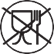 Термін служби – 5 років, за умови, що виріб використовується в суворій відповідності до цієї інструкції з експлуатації.Виробник: МІСТЕРІ ЕЛЕКТРОНІКС ПТЕ ЛІМІТЕДРумс 2006-8, 20/Ф,Ту Чайначем Ексчейндж Скуере, 338 Кінгс Роад, Ноз Пойнт, Гонконг, КитайЗроблено в Китаї